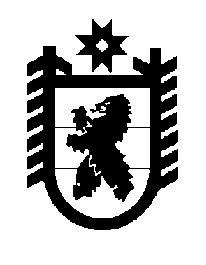 Российская Федерация Республика Карелия    ПРАВИТЕЛЬСТВО РЕСПУБЛИКИ КАРЕЛИЯПОСТАНОВЛЕНИЕот  11 августа 2016 года № 312-Пг. Петрозаводск О внесении изменений в отдельные постановления Правительства Республики Карелия Правительство Республики Карелия п о с т а н о в л я е т:1. Внести в пункт 4 постановления Правительства Республики Карелия от 26 декабря 2014 года № 411-П «О  порядке расходования средств на прием и обслуживание иностранных делегаций и представителей иностранных партнеров органами исполнительной власти Республики Карелия, а также финансируемыми за счет средств бюджета Республики Карелия организациями» (Собрание законодательства Республики Карелия, 2014, № 12, ст. 2336; Официальный интернет-портал правовой информации (www.pravo.gov.ru), 21 июня 2016 года, № 1000201606210005) изменение, заменив слова «Хозяйственное управление  при Администрации Главы Республики Карелия» словами «Управление делами Правительства Республики Карелия».2. Внести в постановление Правительства Республики Карелия 
от 14 апреля 2014 года № 111-П «Об установлении системы оплаты труда работников государственного казенного учреждения Республики Карелия «Хозяйственное управление при Администрации Главы Республики Карелия» (Собрание законодательства Республики Карелия, 2014, № 4, 
ст. 609) следующие изменения:1) в наименовании слова «Хозяйственное управление при Администрации Главы Республики Карелия» заменить словами «Управление делами Правительства Республики Карелия»;2) в пункте 1 слова «Хозяйственное управление при Администрации Главы Республики Карелия» заменить словами «Управление делами Правительства Республики Карелия»;3) пункт 2 признать утратившим силу;4) в пункте 3 слова «Хозяйственное управление при Администрации Главы Республики Карелия» заменить словами «Управление делами Правительства Республики Карелия».3. Внести в постановление Правительства Республики Карелия 
от 2 июня 2010 года № 114-П «О предоставлении транспортного обслуживания, обеспечиваемого в связи с исполнением должностных обязанностей Главой Республики Карелия, лицами, замещающими отдельные государственные должности Республики Карелия, и государственными гражданскими служащими Республики Карелия, а также компенсации за использование личного транспорта в служебных целях и возмещение расходов, связанных с его использованием» (Собрание законодательства Республики Карелия, 2010, № 6, ст. 684; 2011, № 2, ст. 158; № 9, ст. 1446; 2013, № 8, ст. 1447; № 12, ст. 2300; 2015, № 3, ст. 466) следующие изменения:1) в Положении о предоставлении транспортного обслуживания, обеспечиваемого в связи с исполнением должностных обязанностей Главой Республики Карелия, лицами, замещающими отдельные государственные должности Республики Карелия, и государственными гражданскими служащими Республики Карелия, утвержденном указанным постановлением:в пункте 4:абзац второй изложить в следующей редакции:«государственным казенным учреждением Республики Карелия «Управление делами Правительства Республики Карелия»;»;в абзаце третьем слова «Хозяйственное управление при Администрации Главы Республики Карелия» заменить словами «Управление делами Правительства Республики Карелия»;в пункте 8 слова «руководителя государственного казенного учреждения Республики Карелия «Хозяйственное управление при Администрации Главы Республики Карелия» заменить словами «директора государственного казенного учреждения Республики Карелия «Управление делами Правительства Республики Карелия»;в пункте 10:абзац второй изложить в следующей редакции:«в случае подготовки и участия в мероприятиях, проводимых Главой Республики Карелия и (или) Правительством Республики Карелия, мероприятиях с участием Главы Республики Карелия, Первого заместителя Главы Республики Карелия – Премьер-министра Правительства Республики Карелия и (или) их заместителей, иных мероприятиях, проводимых по поручению Главы Республики Карелия, Первого заместителя Главы Республики Карелия – Премьер-министра Правительства Республики Карелия и (или) их заместителей;»;дополнить абзацем следующего содержания:«в целях оперативного выполнения поручений Главы Республики Карелия, Первого заместителя Главы Республики Карелия – Премьер-министра Правительства Республики Карелия и (или) их заместителей, Руководителя Администрации Главы Республики Карелия.»;пункт 12 изложить в следующей редакции:«12.  При необходимости предоставления служебного транспорта в случаях, предусмотренных абзацами третьим, пятым пункта 10 настоящего Положения, вызов служебного транспорта осуществляется Руководителем Администрации Главы Республики Карелия или уполномоченным им лицом либо директором государственного казенного учреждения Республики Карелия «Управление делами Правительства Республики Карелия» через ответственного дежурного Администрации Главы Республики Карелия.»;  в подпункте 1 пункта 13 слова «руководителя государственного казенного учреждения Республики Карелия «Хозяйственное управление при Администрации Главы Республики Карелия» заменить словами «директора государственного казенного учреждения Республики Карелия «Управление делами Правительства Республики Карелия»;в пункте 14 слова «руководителя государственного казенного учреждения Республики Карелия «Хозяйственное управление при Администрации Главы Республики Карелия» заменить словами «директора государственного казенного учреждения Республики Карелия «Управление делами Правительства Республики Карелия»;в пункте 17 слова «Хозяйственное управление при Администрации Главы Республики Карелия» заменить словами «Управление делами Правительства Республики Карелия»;2) подпункт 1 пункта 4 Положения о предоставлении компенсации за использование личного транспорта в служебных целях и возмещении расходов, связанных с его использованием, Главе Республики Карелия, лицам, замещающим отдельные государственные должности Республики Карелия, и государственным гражданским служащим Республики Карелия, утвержденного указанным постановлением, изложить в следующей редакции:«1) в отношении Главы Республики Карелия, Первого заместителя Главы Республики Карелия – Премьер-министра Правительства Республики Карелия, заместителей Главы Республики Карелия, члена Правительства Республики Карелия – Представителя Главы Республики Карелия в Законодательном Собрании Республики Карелия, члена Правительства Республики Карелия – Постоянного представителя Республики Карелия при Президенте Российской Федерации, заместителей Премьер-министра Правительства Республики Карелия, членов Правительства Республики Карелия – руководителей органов исполнительной власти Республики Карелия, Уполномоченного по правам человека в Республике Карелия, Уполномоченного по правам ребенка в Республике Карелия, Уполномоченного по защите прав предпринимателей в Республике Карелия, а также гражданских служащих, назначаемых на должности гражданской службы и освобождаемых от замещения должностей Главой Республики Карелия, решения принимаются Главой Республики Карелия либо должностным лицом, которому такие полномочия предоставлены Главой Республики Карелия;».                       Глава Республики Карелия                                                                  А. П. Худилайнен    